ANEXO IVBREVE RESUMEN DE LA TESIS PRESENTADA AL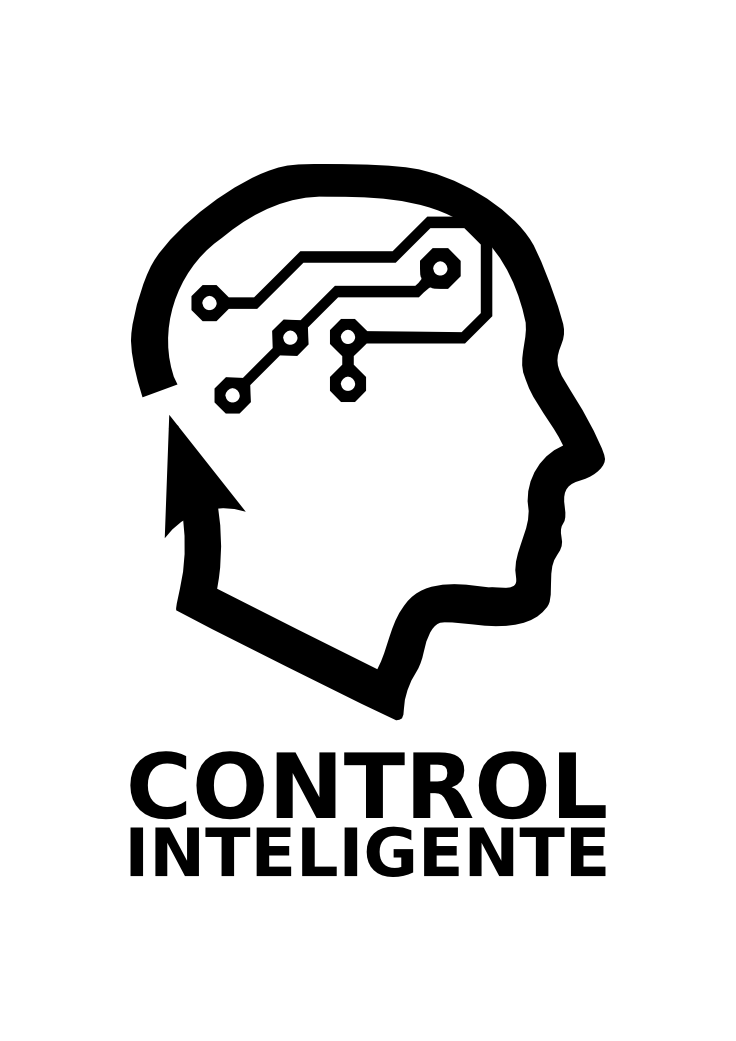 PREMIO IDOM MEJOR TESIS DOCTORALEN CONTROL INTELIGENTEBREVE RESUMEN DE LA TESIS DOCTORAL  En este apartado se debe acompañar un resumen de la tesis doctoral presentada, indicando específicamente el interés e innovación científico-tecnológico que para el candidato tiene su trabajo. (Nunca excederse de estas 2 páginas)El/la candidata/a DECLARA bajo su responsabilidad que los datos aportados son veraces, pudiendo justificarlos en caso necesario.En ……………….., a     de                    de Fdo:DATOS SOBRE LA TESISApellidos:Nombre:Fecha de lectura de la tesis:Departamento/Centro/Universidad:Director(es):Título de la tesis: